Result Analysis Class X- 2021-22 Class XII- 2021-22 Class X- 2020-21Class- XII 2020-21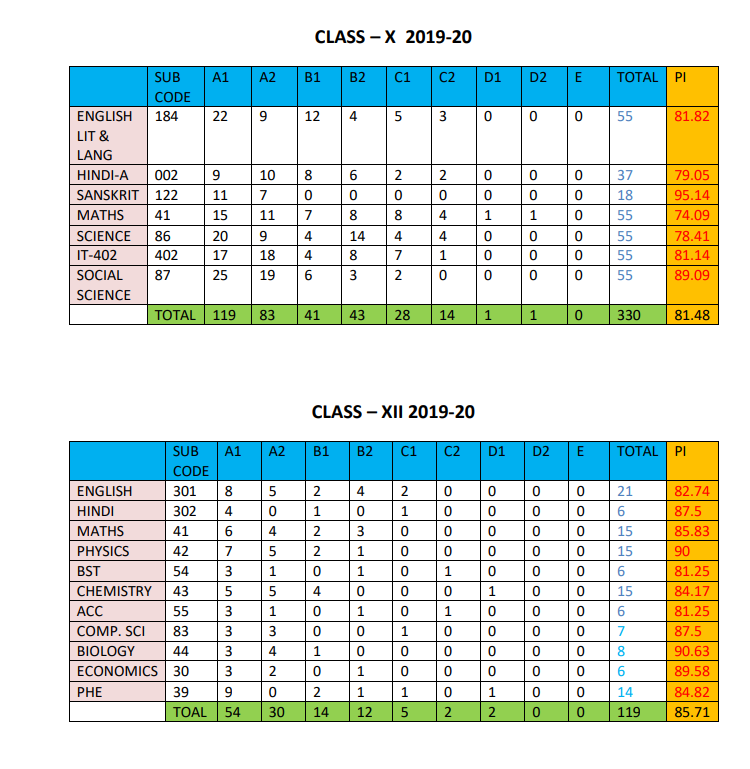 Session 2018-19SCHOOL PI—76.90 (1st position in Kolkata region)SCHOOL PI—89.17 (1st position in Kolkata region)Session 2017-18School PI: 70.42HIGH ACHIEVERS OF AISSCE 2017XII SCIENCE:HIGH ACHIEVERS OF AISSCE 2017XII COMMERCE:HIGH ACHIEVERS OF AISSE 201710 CGPA ACHIEVERS:Number of studentsNumber of studentsNumber of studentsNumber of studentsSl. 
No.KV NameAppd.PassCompFailPass%P.I.1SALBONI494900100.0075.77Number of studentsNumber of studentsNumber of studentsNumber of studentsSl. 
No.KV NameAppd.PassCompFailPass%P.I.1SALBONI515100100.0075.29Sl. 
No.2020-2021AISSE - Class XAISSE - Class XAISSE - Class XAISSE - Class XAISSE - Class XAISSE - Class XAISSE - Class XSl. 
No.Name of KVNumber of studentsNumber of studentsNumber of studentsNumber of studentsNumber of studentsPass %P.I.Sl. 
No.Name of KVREGD.APPD.PASSCOMPFAILPass %P.I.1SALBONI68686800100.0090.70AISSE -2021 SUBJECT WISE RESULT ANALYSISAISSE -2021 SUBJECT WISE RESULT ANALYSISAISSE -2021 SUBJECT WISE RESULT ANALYSISAISSE -2021 SUBJECT WISE RESULT ANALYSISAISSE -2021 SUBJECT WISE RESULT ANALYSISAISSE -2021 SUBJECT WISE RESULT ANALYSISAISSE -2021 SUBJECT WISE RESULT ANALYSISAISSE -2021 SUBJECT WISE RESULT ANALYSISSNOSUBJECTBOY/GIRLAPPEAREDPASSEDPASS %P.I.REGIONAL POSITION1ENGLISHB3737100.0096.2811ENGLISHG3131100.0094.7611ENGLISHTot6868100.0095.5912HINDIB2727100.0088.4312HINDIG1919100.0088.1612HINDITot4646100.0088.3213SANSKRITB1010100.00100.0013SANSKRITG1212100.00100.0013SANSKRITTot2222100.00100.0014MATHS STANDARDB2929100.0084.9144MATHS STANDARDG2020100.0094.3844MATHS STANDARDTot4949100.0088.7845MATHS BASICB88100.0064.06105MATHS BASICG1111100.0068.18105MATHS BASICTot1919100.0066.45106SCIENCEB3737100.0089.8616SCIENCEG3131100.0093.5516SCIENCETot6868100.0091.5417SOCIAL SCIENCEB3737100.0090.5417SOCIAL SCIENCEG3131100.0093.1517SOCIAL SCIENCETot6868100.0091.7318ITB3737100.0093.5818ITG3030100.0095.0018ITTot6767100.0094.221Sl. 
No.2020-2021AISSCE - Class XIIAISSCE - Class XIIAISSCE - Class XIIAISSCE - Class XIIAISSCE - Class XIIAISSCE - Class XIIAISSCE - Class XIISl. 
No.Name of KVNumber of studentsNumber of studentsNumber of studentsNumber of studentsNumber of studentsPass %P.I.Sl. 
No.Name of KVREGD.APPD.PASSCOMPFAILPass %P.I.1SALBONI44444400100.0088.24AISSCE -2021 SUBJECT WISE RESULT ANALYSISAISSCE -2021 SUBJECT WISE RESULT ANALYSISAISSCE -2021 SUBJECT WISE RESULT ANALYSISAISSCE -2021 SUBJECT WISE RESULT ANALYSISAISSCE -2021 SUBJECT WISE RESULT ANALYSISAISSCE -2021 SUBJECT WISE RESULT ANALYSISAISSCE -2021 SUBJECT WISE RESULT ANALYSISAISSCE -2021 SUBJECT WISE RESULT ANALYSISSNOSUBJECTBOY/GIRLAPPEAREDPASSEDPASS %P.I.REGIONAL POSITION1ENGLISH COREB2525100.0083.5011ENGLISH COREG1919100.0084.2111ENGLISH CORETot4444100.0083.8112HINDIB33100.0095.8322HINDIG77100.0092.8622HINDITot1010100.0093.7523MATHSB2222100.0088.6413MATHSG1212100.0093.7513MATHSTot3434100.0090.4414PHYSICSB2020100.0090.0014PHYSICSG1515100.0092.5014PHYSICSTot3535100.0091.0715CHEMISTRYB2020100.0086.2515CHEMISTRYG1515100.0092.5015CHEMISTRYTot3535100.0088.9316BIOLOGYB1010100.0091.2516BIOLOGYG88100.0090.6316BIOLOGYTot1818100.0090.9717COMP. SC.B1010100.0082.5017COMP. SC.G77100.0092.8617COMP. SC.Tot1717100.0086.7618ACCOUNTANCYB55100.0097.5018ACCOUNTANCYG44100.0075.0018ACCOUNTANCYTot99100.0087.5019B.ST.B55100.0092.5049B.ST.G44100.0056.2549B.ST.Tot99100.0076.39410ECONOMICSB55100.0097.50110ECONOMICSG44100.0084.38110ECONOMICSTot99100.0091.67111PHY. EDUCATIONB2323100.0096.20111PHY. EDUCATIONG1717100.0096.32111PHY. EDUCATIONTot4040100.0096.251AISSCE - Class XII - Grade-wise Analysis (Session 2018-19)AISSCE - Class XII - Grade-wise Analysis (Session 2018-19)AISSCE - Class XII - Grade-wise Analysis (Session 2018-19)AISSCE - Class XII - Grade-wise Analysis (Session 2018-19)AISSCE - Class XII - Grade-wise Analysis (Session 2018-19)AISSCE - Class XII - Grade-wise Analysis (Session 2018-19)AISSCE - Class XII - Grade-wise Analysis (Session 2018-19)AISSCE - Class XII - Grade-wise Analysis (Session 2018-19)AISSCE - Class XII - Grade-wise Analysis (Session 2018-19)AISSCE - Class XII - Grade-wise Analysis (Session 2018-19)AISSCE - Class XII - Grade-wise Analysis (Session 2018-19)AISSCE - Class XII - Grade-wise Analysis (Session 2018-19)AISSCE - Class XII - Grade-wise Analysis (Session 2018-19)AISSCE - Class XII - Grade-wise Analysis (Session 2018-19)AISSCE - Class XII - Grade-wise Analysis (Session 2018-19)Number of Grades (Considering only 5 main subject excluding Phy. Edn.)Number of Grades (Considering only 5 main subject excluding Phy. Edn.)Number of Grades (Considering only 5 main subject excluding Phy. Edn.)Number of Grades (Considering only 5 main subject excluding Phy. Edn.)Number of Grades (Considering only 5 main subject excluding Phy. Edn.)Number of Grades (Considering only 5 main subject excluding Phy. Edn.)Number of Grades (Considering only 5 main subject excluding Phy. Edn.)Number of Grades (Considering only 5 main subject excluding Phy. Edn.)Number of Grades (Considering only 5 main subject excluding Phy. Edn.)No. of studentsNo. of studentsNo. of studentsNo. of studentsPass%PIA1A2B1B2C1C2D1D2EAppPassCompFailPass%PI23252513154000212100100.0076.90CLASS XII AISSCE RESULT ANALYSIS  (SESSION 2018-19)CLASS XII AISSCE RESULT ANALYSIS  (SESSION 2018-19)CLASS XII AISSCE RESULT ANALYSIS  (SESSION 2018-19)CLASS XII AISSCE RESULT ANALYSIS  (SESSION 2018-19)CLASS XII AISSCE RESULT ANALYSIS  (SESSION 2018-19)CLASS XII AISSCE RESULT ANALYSIS  (SESSION 2018-19)CLASS XII AISSCE RESULT ANALYSIS  (SESSION 2018-19)CLASS XII AISSCE RESULT ANALYSIS  (SESSION 2018-19)CLASS XII AISSCE RESULT ANALYSIS  (SESSION 2018-19)CLASS XII AISSCE RESULT ANALYSIS  (SESSION 2018-19)CLASS XII AISSCE RESULT ANALYSIS  (SESSION 2018-19)CLASS XII AISSCE RESULT ANALYSIS  (SESSION 2018-19)CLASS XII AISSCE RESULT ANALYSIS  (SESSION 2018-19)CLASS XII AISSCE RESULT ANALYSIS  (SESSION 2018-19)CLASS XII AISSCE RESULT ANALYSIS  (SESSION 2018-19)CLASS XII AISSCE RESULT ANALYSIS  (SESSION 2018-19)CLASS XII AISSCE RESULT ANALYSIS  (SESSION 2018-19)SubjectTotal AppeardTotal PassedPass %A1A2B1B2C1C2D1D2ETotal  GradesN x WP.I.REGIONAL POSITIONENGLISHB9910022401000095880.65th ENGLISHG1212100342120000127780.25th ENGLISHTot21211005661300002113580.45th HINDIB221002000000002161001st HINDIG7710032200000075089.31st HINDITot9910052200000096691.71st MATHSB7710011112100073766.123rd MATHSG5510000121100052357.523rd MATHSTot1212100112332000126062.523rd PHYSICSB7710021021100074071.420th PHYSICSG8810002311100084468.820th PHYSICSTot151510023332200015847020th CHEMISTRYB7710031111000074682.18th CHEMISTRYG8810002411000084773.48th CHEMISTRYTot1515100335220000159377.58th COMPUTER SCB7710034000000075292.92nd COMPUTER SCG2nd COMPUTER SCTot7710034000000075292.92nd BIOLOGYB14th BIOLOGYG8810002222000084468.814th BIOLOGYTot8810002222000084468.814th ACCOUNTANCYB221002000000002161001stACCOUNTANCYG4410011101000042578.11stACCOUNTANCYTot6610031101000064185.41stBSTB2210011000000021593.84th BSTG44100012100000424754th BSTTot6610012210000063981.34th ECONOMICSB221000020000002127513th ECONOMICSG4410001012000042062.513th ECONOMICSTot6610001212000063266.713th PHEB9910042111000096184.72nd  PHEG1212100542100000128588.52nd  PHETot21211009632100002114686.92nd  AISSE - Class X - Grade-wise Analysis (2018-19)AISSE - Class X - Grade-wise Analysis (2018-19)AISSE - Class X - Grade-wise Analysis (2018-19)AISSE - Class X - Grade-wise Analysis (2018-19)AISSE - Class X - Grade-wise Analysis (2018-19)AISSE - Class X - Grade-wise Analysis (2018-19)AISSE - Class X - Grade-wise Analysis (2018-19)AISSE - Class X - Grade-wise Analysis (2018-19)AISSE - Class X - Grade-wise Analysis (2018-19)AISSE - Class X - Grade-wise Analysis (2018-19)AISSE - Class X - Grade-wise Analysis (2018-19)AISSE - Class X - Grade-wise Analysis (2018-19)AISSE - Class X - Grade-wise Analysis (2018-19)AISSE - Class X - Grade-wise Analysis (2018-19)AISSE - Class X - Grade-wise Analysis (2018-19)Number of Grades (Considering only 5 main subject excluding Phy. Edn.)Number of Grades (Considering only 5 main subject excluding Phy. Edn.)Number of Grades (Considering only 5 main subject excluding Phy. Edn.)Number of Grades (Considering only 5 main subject excluding Phy. Edn.)Number of Grades (Considering only 5 main subject excluding Phy. Edn.)Number of Grades (Considering only 5 main subject excluding Phy. Edn.)Number of Grades (Considering only 5 main subject excluding Phy. Edn.)Number of Grades (Considering only 5 main subject excluding Phy. Edn.)Number of Grades (Considering only 5 main subject excluding Phy. Edn.)No. of studentsNo. of studentsNo. of studentsNo. of studentsPass%PIA1A2B1B2C1C2D1D2EAppPassCompFailPass%PI11146292111100424200100.0089.17CODESUBJECTAPPEAREDPASSED%A1A2B1B2C1C2D1D2E0-3333-4445-5960-7475-8990-100NXWPIREGIONAL POSITION101FUNCTIONAL ENGLISH424210024144000000000043831493.5I002HINDI ELECTIVE272710010654011000002101517781.9II041MATHEMATICS4242100217311000000001272329086.3I086SCIENCE4242100208103100000013172129587.8I087SOCIAL SC4242100211173000000000103230289.9I122SANSKRIT151510015000000000000015120100IAISSCE-2018 (CLASS XII )RESULT ANALYSISAISSCE-2018 (CLASS XII )RESULT ANALYSISAISSCE-2018 (CLASS XII )RESULT ANALYSISAISSCE-2018 (CLASS XII )RESULT ANALYSISAISSCE-2018 (CLASS XII )RESULT ANALYSISAISSCE-2018 (CLASS XII )RESULT ANALYSISAISSCE-2018 (CLASS XII )RESULT ANALYSISAISSCE-2018 (CLASS XII )RESULT ANALYSISAISSCE-2018 (CLASS XII )RESULT ANALYSISAISSCE-2018 (CLASS XII )RESULT ANALYSISAISSCE-2018 (CLASS XII )RESULT ANALYSISAISSCE-2018 (CLASS XII )RESULT ANALYSISAISSCE-2018 (CLASS XII )RESULT ANALYSISAISSCE-2018 (CLASS XII )RESULT ANALYSISAISSCE-2018 (CLASS XII )RESULT ANALYSISAISSCE-2018 (CLASS XII )RESULT ANALYSISAISSCE-2018 (CLASS XII )RESULT ANALYSISAISSCE-2018 (CLASS XII )RESULT ANALYSISAISSCE-2018 (CLASS XII )RESULT ANALYSISAISSCE-2018 (CLASS XII )RESULT ANALYSISRegional Position CodeSubjectTotal AppearedTotal PassedPass PercentageA1A2B1B2C1C2D1D2ENxWPI33-4445-5960-7475-89Regional Position 301English Core242410053735100014173.440071230Economics991005112000006387.500211st 48Physical Education771002200201004071.4301221st 54Business Studies99100221220000547500423rd 55Accountancy991001211400004968.0604232nd 302Hindi Core11100000100000562.5000141Mathematics16161003043033007860.94334342Physics15151003145101008671.67007543Chemistry15151003033420007965.830010283Computer science661002220000004287.500041st 44Biology991001101231003954.170152Total AppearedTotal PassedFail and CompOverall Pass Percentage33 to 44.9%45 to 59.9%60 to 74.9%75 to 89.9%90 to 100%24240100011184A1A2B1B2C1C2D1D2ETotal GradesNxWPIMean2714232120960012067670.42382.46AISSE-2018 (CLASS X) RESULT ANALYSISAISSE-2018 (CLASS X) RESULT ANALYSISAISSE-2018 (CLASS X) RESULT ANALYSISAISSE-2018 (CLASS X) RESULT ANALYSISAISSE-2018 (CLASS X) RESULT ANALYSISAISSE-2018 (CLASS X) RESULT ANALYSISAISSE-2018 (CLASS X) RESULT ANALYSISAISSE-2018 (CLASS X) RESULT ANALYSISAISSE-2018 (CLASS X) RESULT ANALYSISAISSE-2018 (CLASS X) RESULT ANALYSISAISSE-2018 (CLASS X) RESULT ANALYSISAISSE-2018 (CLASS X) RESULT ANALYSISAISSE-2018 (CLASS X) RESULT ANALYSISAISSE-2018 (CLASS X) RESULT ANALYSISAISSE-2018 (CLASS X) RESULT ANALYSISAISSE-2018 (CLASS X) RESULT ANALYSISAISSE-2018 (CLASS X) RESULT ANALYSISAISSE-2018 (CLASS X) RESULT ANALYSISAISSE-2018 (CLASS X) RESULT ANALYSISAISSE-2018 (CLASS X) RESULT ANALYSISAISSE-2018 (CLASS X) RESULT ANALYSISAISSE-2018 (CLASS X) RESULT ANALYSISRegional PositionCodeSubjectTotal AppearedTotal PassedPass PercentageA1A2B1B2C1C2D1D2ENxWPI33-4445-5960-7475-8990-100MeanRegional Position101Functional Elective313110028436620015763.3101914779.742Hindi Elective242410033925200013570.3100813377.3841Mathematics3131100127552000020883.8702791381.711st 86Science313110086533141017570.565578669.4887Social Science313110094363420017670.970877975.1122Sanskrit771005020000005292.8600124894th Total AppearedTotal PassedFail and CompOverall Pass Percentage33 to 44.9%45 to 59.9%60 to 74.9%75 to 89.9%90 to 100%31310100049135A1A2B1B2C1C2D1D2ETotal GradesNxWPIMean39282819191381015590372.82386.03School PI: 72.82School PI: 72.82School PI: 72.82School PI: 72.82School PI: 72.82School PI: 72.82School PI: 72.82School PI: 72.82School PI: 72.82School PI: 72.82School PI: 72.82School PI: 72.82School PI: 72.82School PI: 72.82RESULT ANALYSIS OF AISSCE 2017RESULT ANALYSIS OF AISSCE 2017RESULT ANALYSIS OF AISSCE 2017RESULT ANALYSIS OF AISSCE 2017RESULT ANALYSIS OF AISSCE 2017SUBJECTTOTAL APPEAREDTOTAL PASSEDPASS %SUBJECT PIENGLISH CORE404010063.8PHYSICS262610061.3CHEMISTRY262610063.8MATHS242395.848.8COMP SC161610072.6BIOLOGY1099035ACCOUNTANCY14128635BST14117923.8ECONOMICS14107120HINDI CORE9910055PHYSICAL EDUCATION7710061.3OVERALL403587.552.44POSITIONSTUDENT%AGE OBTAINED1STARNAB KARMAKAR93.62NDAISHADIPTO BISWAS91.63RDNAMRATA BHATTACHARYYA87.2POSITIONSTUDENTPERCENTAGE OBTAINED1STMAST RAM MEENA78.62NDMUNESH KUMAR SINGH59.83RDJAGTAR SINGH58.6RESULT ANALYSIS OF AISSE 2017RESULT ANALYSIS OF AISSE 2017RESULT ANALYSIS OF AISSE 2017RESULT ANALYSIS OF AISSE 2017RESULT ANALYSIS OF AISSE 2017SUBJECTTOTAL APPEAREDTOTAL PASSEDPASS %SUBJECT PICOMM. ENGLISH 343410084HINDI232310078COMM. SANSKRIT111110093MATHS343410073SCIENCE343410076SOCIAL SCIENCE343410083SL NOSTUDENT1ANURAG KUMAR2PRAJUKTA MAITI3DEBKANTA MISHRA4KANYAKA CHANDRAKV RBNM SALBONI    2015-16             RESULT ANALYSIS                   AISSCE 2016                   XII SCIENCEKV RBNM SALBONI    2015-16             RESULT ANALYSIS                   AISSCE 2016                   XII SCIENCEKV RBNM SALBONI    2015-16             RESULT ANALYSIS                   AISSCE 2016                   XII SCIENCEKV RBNM SALBONI    2015-16             RESULT ANALYSIS                   AISSCE 2016                   XII SCIENCEKV RBNM SALBONI    2015-16             RESULT ANALYSIS                   AISSCE 2016                   XII SCIENCEKV RBNM SALBONI    2015-16             RESULT ANALYSIS                   AISSCE 2016                   XII SCIENCEKV RBNM SALBONI    2015-16             RESULT ANALYSIS                   AISSCE 2016                   XII SCIENCEKV RBNM SALBONI    2015-16             RESULT ANALYSIS                   AISSCE 2016                   XII SCIENCEKV RBNM SALBONI    2015-16             RESULT ANALYSIS                   AISSCE 2016                   XII SCIENCEKV RBNM SALBONI    2015-16             RESULT ANALYSIS                   AISSCE 2016                   XII SCIENCEKV RBNM SALBONI    2015-16             RESULT ANALYSIS                   AISSCE 2016                   XII SCIENCEKV RBNM SALBONI    2015-16             RESULT ANALYSIS                   AISSCE 2016                   XII SCIENCEKV RBNM SALBONI    2015-16             RESULT ANALYSIS                   AISSCE 2016                   XII SCIENCEKV RBNM SALBONI    2015-16             RESULT ANALYSIS                   AISSCE 2016                   XII SCIENCEKV RBNM SALBONI    2015-16             RESULT ANALYSIS                   AISSCE 2016                   XII SCIENCEKV RBNM SALBONI    2015-16             RESULT ANALYSIS                   AISSCE 2016                   XII SCIENCEKV RBNM SALBONI    2015-16             RESULT ANALYSIS                   AISSCE 2016                   XII SCIENCEKV RBNM SALBONI    2015-16             RESULT ANALYSIS                   AISSCE 2016                   XII SCIENCEKV RBNM SALBONI    2015-16             RESULT ANALYSIS                   AISSCE 2016                   XII SCIENCEKV RBNM SALBONI    2015-16             RESULT ANALYSIS                   AISSCE 2016                   XII SCIENCEKV RBNM SALBONI    2015-16             RESULT ANALYSIS                   AISSCE 2016                   XII SCIENCEKV RBNM SALBONI    2015-16             RESULT ANALYSIS                   AISSCE 2016                   XII SCIENCEKV RBNM SALBONI    2015-16             RESULT ANALYSIS                   AISSCE 2016                   XII SCIENCEKV RBNM SALBONI    2015-16             RESULT ANALYSIS                   AISSCE 2016                   XII SCIENCEKV RBNM SALBONI    2015-16             RESULT ANALYSIS                   AISSCE 2016                   XII SCIENCEROLL NOSTUDENTENGLISHENGLISHENGLISHPHYSICSPHYSICSPHYSICSCHEMISTRYCHEMISTRYCHEMISTRYMATHSMATHSMATHSBIOLOGYBIOLOGYBIOLOGYCOMP SCCOMP SCCOMP SCTOTAL%REMARKSROLL NOSTUDENTCODEMARKS OBTGRADECODEMARKS OBTGRADEMARKS OBTGRADECODEMARKS OBTGRADECODEMARKS OBTGRADECODEMARKS OBTGRADETOTAL%REMARKS6635689DINESH KAMBLE30183A2O4274B2O4371B2O4172B1O8374C137474.86635690DIWAKAR PRASAD30167C1O4271B2O4371B2O4183A2O8387B137975.83RD6635693MOHIT KUMAR YADAV30165C1O4268C1O4373B2O4167B1O8380B235370.66635694NISTHA GHOSH30196A1O4277B1O4379B1O4195A1O8393A1440882ND6635696SARADA PATSA30185A2O4280B1O4390A2O4194A1O4491B1440882ND6635700SILKY PRIYA30192A1O4295A1O4395A1O4195A1O8397A147494.81ST6635701TANUSHREE PAL30187A2O4268C1O4372B2O4162B2O8386B137575GRADETOTALGIRLSBOYSTOTALGIRLSBOYSTOTALGIRLSBOYSTOTALGIRLSBOYSTOTALGIRLSBOYSTOTALGIRLSBOYSFROMTOGIRLSBOYSTOTALA1220110110330000220032.9000A23210001101010000003339.9000B10002201102021102114049.9000B20002024131100001015059.9000C12022110000000001106069.9000C20000000000000000007079.9134D10000000000000000008089.9202D200000000000000000090100101E000000000000000000TOTALTOTAL437TOTAL743743743743110642SUB PI8093.862.567.57558.873.881.362.586.391.378.87575077.581.368.8OVERALL PIOVERALL PI85.636576.8SUBJECT TECAHERMs. SARMISTHA MISRA, PGT ENGMs. SARMISTHA MISRA, PGT ENGMs. SARMISTHA MISRA, PGT ENGM/R. AMIR AHMAD, PGT PHYM/R. AMIR AHMAD, PGT PHYM/R. AMIR AHMAD, PGT PHYM/S. PUSHPLATA,PGT CHEMM/M/S. PUSHPLATA,PGT CHEMM/M/S. PUSHPLATA,PGT CHEMM/Mr. PUNKAJ KUMAR, PGT MATHSMr. PUNKAJ KUMAR, PGT MATHSMr. PUNKAJ KUMAR, PGT MATHSDr. D. MUKHERJEE, PGT BIODr. D. MUKHERJEE, PGT BIODr. D. MUKHERJEE, PGT BIOMr. N. KUMAR, PGT COMP SCMr. N. KUMAR, PGT COMP SCMr. N. KUMAR, PGT COMP SCDr. M. MICHAEL, PRINCIPAL I/CDr. M. MICHAEL, PRINCIPAL I/CDr. M. MICHAEL, PRINCIPAL I/CDr. M. MICHAEL, PRINCIPAL I/CDr. M. MICHAEL, PRINCIPAL I/CCANDIDATES APPEAREDCANDIDATES APPEAREDCANDIDATES APPEAREDOVERALL PI SCHOOLOVERALL PI SCHOOLOVERALL PI SCHOOLSCIENCE PISCIENCE PISCIENCE PICOMMERCE PICOMMERCE PICOMMERCE PIOVERALL PASS %OVERALL PASS %OVERALL PASS %SCIENCE PASS %SCIENCE PASS %SCIENCE PASS %COMMERCE PASS %COMMERCE PASS %COMMERCE PASS %COMPARTMENTCOMPARTMENTGIRLSBOYSTOTALGIRLSBOYSTOTALGIRLSBOYSTOTALGIRLSBOYSTOTALGIRLSBOYSTOTALGIRLSBOYSTOTALGIRLSBOYSTOTALNOSUB691677.541.157.385.66576.866.729.241.710088.99.3.810010010010083.388.91ECOQUALIFIED6815KV RBNM SALBONI    2015-16             RESULT ANALYSIS                   AISSCE 2016                   XII COMMKV RBNM SALBONI    2015-16             RESULT ANALYSIS                   AISSCE 2016                   XII COMMKV RBNM SALBONI    2015-16             RESULT ANALYSIS                   AISSCE 2016                   XII COMMKV RBNM SALBONI    2015-16             RESULT ANALYSIS                   AISSCE 2016                   XII COMMKV RBNM SALBONI    2015-16             RESULT ANALYSIS                   AISSCE 2016                   XII COMMKV RBNM SALBONI    2015-16             RESULT ANALYSIS                   AISSCE 2016                   XII COMMKV RBNM SALBONI    2015-16             RESULT ANALYSIS                   AISSCE 2016                   XII COMMKV RBNM SALBONI    2015-16             RESULT ANALYSIS                   AISSCE 2016                   XII COMMKV RBNM SALBONI    2015-16             RESULT ANALYSIS                   AISSCE 2016                   XII COMMKV RBNM SALBONI    2015-16             RESULT ANALYSIS                   AISSCE 2016                   XII COMMKV RBNM SALBONI    2015-16             RESULT ANALYSIS                   AISSCE 2016                   XII COMMKV RBNM SALBONI    2015-16             RESULT ANALYSIS                   AISSCE 2016                   XII COMMKV RBNM SALBONI    2015-16             RESULT ANALYSIS                   AISSCE 2016                   XII COMMKV RBNM SALBONI    2015-16             RESULT ANALYSIS                   AISSCE 2016                   XII COMMKV RBNM SALBONI    2015-16             RESULT ANALYSIS                   AISSCE 2016                   XII COMMKV RBNM SALBONI    2015-16             RESULT ANALYSIS                   AISSCE 2016                   XII COMMKV RBNM SALBONI    2015-16             RESULT ANALYSIS                   AISSCE 2016                   XII COMMKV RBNM SALBONI    2015-16             RESULT ANALYSIS                   AISSCE 2016                   XII COMMKV RBNM SALBONI    2015-16             RESULT ANALYSIS                   AISSCE 2016                   XII COMMKV RBNM SALBONI    2015-16             RESULT ANALYSIS                   AISSCE 2016                   XII COMMKV RBNM SALBONI    2015-16             RESULT ANALYSIS                   AISSCE 2016                   XII COMMKV RBNM SALBONI    2015-16             RESULT ANALYSIS                   AISSCE 2016                   XII COMMKV RBNM SALBONI    2015-16             RESULT ANALYSIS                   AISSCE 2016                   XII COMMKV RBNM SALBONI    2015-16             RESULT ANALYSIS                   AISSCE 2016                   XII COMMKV RBNM SALBONI    2015-16             RESULT ANALYSIS                   AISSCE 2016                   XII COMMROLL NOSTUDENTENGLISHENGLISHENGLISHHINDI COREHINDI COREHINDI COREPHEPHEPHEBSTBSTBSTACCOUNTANCYACCOUNTANCYACCOUNTANCYECOECOECOTOTAL%REMARKSROLL NOSTUDENTCODEMARKS OBTGRADECODEMARKS OBTGRADECODEMARKS OBTGRADECODEMARKS OBTGRADECODEMARKS OBTGRADECODEMARKS OBTGRADETOTAL%REMARKS6635687CHANDRARAJ DAS30144D2O4866C1O5546D1O5462C2O3045C226352.66635688DEEPAK DWIVEDI30155C230252D1O5550D1O5449D1O3042D124849.66635691KUMARI KHILESHWARI30179B130273B2O5582A2O5497A1O3071B140280.4SECOND6635692MOHD SHARFRAZ30144D230258C2O5547D1O5483B1O3048C2280566635695PARIDHI GHOSH30190A1O4897A1O5584A2O5484A2O3091A144689.2FIRST6635697SATYAJIT MAHATA30164C1O4858D1O5543D2O5459C2O3019E24348.66635698SAUMIT YADAV30133D230239D2O5544D2O5445D2O3044C2205416635699SHRADDHA BEN30147D130255D1O5545D2O5458C2O3039D124448.86635702DEBASISH DUTTA30163C130255D1O5544D2O5461C2O3057C128056THIRDGRADETOTALGIRLSBOYSTOTALGIRLSBOYSTOTALGIRLSBOYSTOTALGIRLSBOYSTOTALGIRLSBOYSTOTALGIRLSBOYSFROMTOGIRLSBOYSTOTALA1110000110000110110032.9000A20000000002201100003339.9000B11100000000001011104049.9134B20001100000000000005059.9033C12020001010000001016069.9000C21011010000004133037079.9000D11103121013031012118089.9202D230310100041310100090100000E000000000000000101TOTALTOTAL369TOTAL936624312936936936SUB PI41.366.328.831.343.82558.810037.533.862.518.8507537.542.566.331.3OVERALL PIOVERALL PI66.729.241.7SUBJECT TECAHERMs. SARMISTHA MISRA, PGT ENGMs. SARMISTHA MISRA, PGT ENGMs. SARMISTHA MISRA, PGT ENGMs. MANISHA GHOSH, PGT HINDIMs. MANISHA GHOSH, PGT HINDIMs. MANISHA GHOSH, PGT HINDIMr. S. SOMRAJ, P&HEMr. S. SOMRAJ, P&HEMr. S. SOMRAJ, P&HEMR. M.K. SINGH, PGT COMMMR. M.K. SINGH, PGT COMMMR. M.K. SINGH, PGT COMMMR. M.K. SINGH, PGT COMMMR. M.K. SINGH, PGT COMMMR. M.K. SINGH, PGT COMMMr. K.L. MEENA, PGT ECOMr. K.L. MEENA, PGT ECOMr. K.L. MEENA, PGT ECODr. M. MICHAEL, PRINCIPAL I/CDr. M. MICHAEL, PRINCIPAL I/CDr. M. MICHAEL, PRINCIPAL I/CDr. M. MICHAEL, PRINCIPAL I/CDr. M. MICHAEL, PRINCIPAL I/C